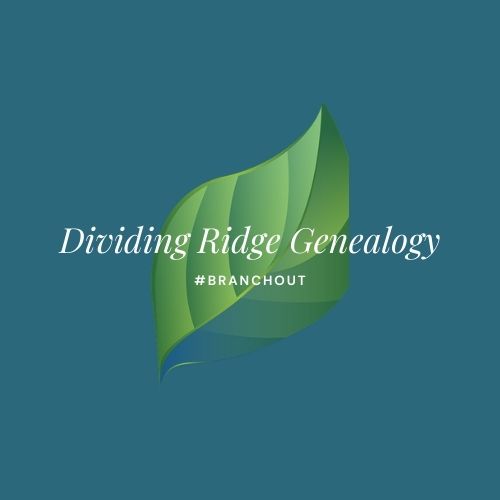 Dividing Ridge Genealogy Guest Blog & Genealogist Submission Guidelines 2022Thank you for visiting Dividing Ridge Genealogy. Each month a researcher is selected to be our History and Heritage guest genealogist & blogger. If interested in participating please reach out to us as soon as possible so we may schedule your article. Article guidelines and contact information have been placed below:GUIDELINESTopics: We welcome any and all topics pertaining to genealogy and/or history. Posts should be educational, informative, and/or pertain to a specialized field of research. Submissions: We ask all guest writers, bloggers, researchers, to please submit your final article by the 23rd of the month. All monthly guests articles debut the 1st Friday of the month. *Example: if you are our February guest blogger please have your article turned in by January 23rd. We will announce you as our February guest writer the last week of January for followers on social media.Length: Articles may be 500 to 1,500 words in length (if you need longer, we are open to doing a series of guest posts – up to 2 a month). Photos: Guest writers are welcome to submit photo(s) with their completed article. Photos may be placed within the Word Document, but may also be sent separately in JPEG format if preferred.Article Submission: All articles must be submitted in Word Document format.Please submit the following for our Spotlight Page, Promotion, and the Blog:- Author Photo to be used for promotional purposes - Social Media Links-Website Link*Photos: If guest(s) prefer not to share a photo for the blog/spotlight page or promotional purposes, please let us know. We will make arrangements accordingly for our guests.Contact Information: For any questions please reach out to us via social media direct messaging, or by visiting our contact page on our website https://dividingridgegenealogy.webador.com. Thank You.